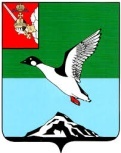 ЧЕРЕПОВЕЦКИЙ МУНИЦИПАЛЬНЫЙ РАЙОН ВОЛОГОДСКОЙ ОБЛАСТИКОНТРОЛЬНО-СЧЕТНЫЙ КОМИТЕТПервомайская ул., д.58, г.Череповец, Вологодская область, 162605 тел. (8202)  24-97-46,  факс (8202) 24-97-46,e-mail: kchk_chmr@cherra.ru «19» декабря 2022 г.                                                        г. ЧереповецЗАКЛЮЧЕНИЕ № 156По результатам  экспертно-аналитического мероприятия   на проект решения Совета муниципального образования Воскресенское  «О внесении изменений в решение Совета муниципального образования Воскресенское от 13.12.2021 №163 «О бюджете муниципального образования Воскресенское на 2022 год и плановый период 2023 и 2024 годов» (далее – Проект).Экспертно-аналитическое мероприятие проведено на основании  п. 1.5 плана работы контрольно-счетного комитета Череповецкого муниципального района (далее - КСК) на 2022 год, статьи 157 Бюджетного кодекса Российской Федерации, ст. 9 Федерального закона от 07.02.2011  № 6-ФЗ «Об общих принципах организации и деятельности контрольно-счетных органов субъектов Российской Федерации и муниципальных образований», п. 8.1 статьи 8 Положения о контрольно-счетном комитете Череповецкого муниципального района, утвержденного решением Муниципального  Собрания  района от 09.12.2021 № 252.        Проект представлен Советом поселения 15.12.2022 года. Экспертиза Проекта проведена в соответствии с положением о бюджетном процессе в муниципальном  образовании Воскресенское, утвержденным  решением Совета муниципального образования Воскресенское от 03.07.2020 № 109.        В результате внесения изменений  основные характеристики  бюджета в 2022 году составят:   доходы  бюджета  17 771,8 тыс. рублей (сократятся на 295,6 тыс. руб.),  расходы 17 851,4 тыс. рублей (сократятся на 295,6 тыс. руб.),  дефицит бюджета 79,6 тыс. рублей (за счет остатков средств на счетах по учету средств бюджета на 01.01.2022 года).Проектом  предлагается  внести изменения в 5 приложений, изложив их в новой редакции.Изменения доходов бюджета поселения в 2022 году изложены в следующей таблице.                                                   Таблица № 1 (тыс. руб.)                                                                                   Проектом предлагается уменьшение доходов  на 295,6 тыс.  рублей  за счет:1. Уменьшения налоговых и неналоговых  доходов на 631,5 тыс. руб., в том числе:увеличение:- доходов от использования имущества, находящегося в государственной и муниципальной собственности на сумму 11,9 тыс. руб.;сокращение:- налога на имущество физических лиц в сумме 304,1 тыс. руб.;- земельного налога, в сумме 339,3 тыс. руб.;2. Увеличения безвозмездных поступлений на сумму 335,9 тыс. руб., в том числе:увеличение:- дотации бюджетам бюджетной системы Российской Федерации на сумму 779,3 тыс. руб.;- субвенции бюджетам бюджетной системы Российской Федерации на сумму 15,9 тыс. руб.;- безвозмездные поступления от негосударственных организаций на сумму 0,1 тыс. руб.;- прочие безвозмездные поступления на сумму 16,7 тыс. рублей.сокращение:- субсидии бюджетам бюджетной системы Российской Федерации в сумме 476,1 тыс. руб.;      Изменения в распределении бюджетных ассигнований в 2022 году по разделам изложены в следующей таблице.                                                                                              Таблица № 2 (тыс. руб.)В 2022 году проектом предлагается уменьшение  бюджетных ассигнований на 295,6 тыс. рублей в том числе:увеличение: -  по разделу  «Общегосударственные вопросы» в сумме  71,2 тыс. руб. за счет: перераспределения расходов на выплату персоналу государственных (муниципальных) органов  на функционирование высшего должностного лица в сумме 64,0 тыс. руб., на оплату труда муниципальных служащих и иных работников администрации муниципального образования в сумме 170,7 тыс. руб. (в связи с добавлением дотаций на частичную компенсацию дополнительных расходов на повышение оплаты труда работникам бюджетной сферы и иные цели), увеличение бюджетных ассигнований на уборку помещений здания администрации в сумме 28,2 тыс. руб., на услуги связи в сумме 14,6 тыс. руб., на прочие мероприятия, осуществляемые в рамках муниципальной программы в сумме 40,3 тыс. руб., уменьшение бюджетных ассигнований  на  обеспечение проведения выборов и референдумов в сумме  11,9 тыс. рублей;-  по разделу  «Национальная оборона» в сумме  15,9 тыс. руб. за счет:   уменьшения бюджетных ассигнований на выплату персоналу государственных (муниципальных) органов  в сумме 34,1 тыс. руб., увеличения  бюджетных ассигнований на  приобретение МФУ и канцтоваров  в сумме 50,0 тыс. руб.;-  по разделу  «Национальная безопасность и правоохранительная деятельность» в сумме  13,2 тыс. руб. на мероприятия практического характера, направленные на обеспечение первичных мер пожарной  безопасности на территории поселения;-  по разделу  «Культура, кинематография» в сумме  33,6 тыс. руб. на реализацию расходных обязательств в части выплаты заработной платы работникам муниципальных учреждений (в связи с добавлением дотаций на частичную компенсацию дополнительных расходов на повышение оплаты труда работникам бюджетной сферы и иные цели);сокращение:-  по разделу  «Жилищно-коммунальное хозяйство» в сумме  429,5 тыс. руб. за счет:   уменьшения бюджетных ассигнований на организацию уличного освещения и обустройство  систем уличного освещения на территории  муниципального образования в сумме 22,8 тыс. руб., на организацию ритуальных услуг и содержание мест захоронения в сумме 4,0 тыс. руб., на проведение мероприятий по предотвращению распространения сорного растения борщевик Сосновского, с  учетом софинансирования в сумме 725,0 тыс. руб.,   увеличение  бюджетных ассигнований на организацию уличного освещения, источником финансового обеспечения которых являются средства областного бюджета  с учетом софинансирования на сумму 322,3 тыс. рублей.В результате анализа распределения бюджетных ассигнований бюджета по целевым статьям (муниципальным  программам и непрограммным направлениям) видам расходов классификации расходов бюджета поселения на 2022 год установлено, что предполагаемый Проект влечет за собой изменения объемов финансирования по 4  из 6 муниципальных программ, подлежащих реализации в 2022 году  (таблица 3).                                                                                               Таблица № 3 (тыс. руб.)                                                                                        Таким образом,  бюджетные ассигнования на реализацию мероприятий муниципальных программ уменьшатся на 299,6 тыс. рублей, непрограммные расходы увеличатся на 4,6 тыс. рублей.В соответствии с бюджетным законодательством увеличение бюджетных ассигнований  на исполнение существующих видов расходных обязательств может осуществляться при наличии соответствующих источников дополнительных поступлений в бюджет и (или) сокращении бюджетных ассигнований по отдельным статьям расходов бюджета. Согласно представленных материалов к Проекту видно, что поправки в бюджет вносятся обоснованно,  в связи с перераспределением и сокращением бюджетных ассигнований.              Вывод:  Проект решения Совета муниципального образования Воскресенское  «О внесении изменений в решение Совета муниципального образования Воскресенское от 13.12.2021 № 163 «О бюджете муниципального образования Воскресенское на 2022 год и плановый период 2023 и 2024 годов» соответствует требованиям  бюджетного законодательства. Председатель комитета                                                             Н.Г. ВасильеваИнспектор                                                                                  Е.Л. Степанова                                                                                      Наименование доходовРешение от 13.12.2021 № 163Проект решения на 15.12.2022Изменения Налоги на прибыль, доходы276,0276,00,0Налоги на совокупный доход17,017,00,0Налог на имущество физических лиц756,8452,7- 304,1Земельный налог2 415,22 075,9- 339,3Государственная пошлина 8,08,00,0Доходы от использования имущества, находящегося в государственной и муниципальной собственности17,028,9+ 11,9Итого собственных доходов3 490,02 858,5- 631,5Безвозмездные поступления14 577,414 913,3+ 335,9Дотации бюджетам бюджетной системы Российской Федерации6 662,77 442,0+779,3Субсидии бюджетам бюджетной системы Российской Федерации4 082,33 606,2- 476,1Субвенции бюджетам бюджетной системы Российской Федерации269,7285,6+15,9Иные межбюджетные трансферты3 251,33 251,30,0Безвозмездные поступления от негосударственных организаций189,6189,7+ 0,1Прочие безвозмездные поступления121,8138,5+ 16,7Итого доходов18 067,417 771,8- 295,6Наименование разделов (подразделов)Решение от 13.12.2021 № 163Проект решения на 15.12.2022Изменения Общегосударственные вопросы5 509,25 580,4+ 71,2 Национальная оборона267,7283,6+ 15,9Национальная безопасность и правоохранительная деятельность47,660,8+ 13,2Национальная экономика3 251,33 251,30,0Жилищно-коммунальное хозяйство4 270,13 840,6- 429,5 Культура, кинематография3 338,53 372,1+ 33,6Социальная политика444,7444,70,0Физическая культура и спорт1 017,91 017,90,0Итого расходов18 147,017 851,4-  295,6Наименование муниципальной программыСумма расходов по муниципальным программамСумма расходов по муниципальным программамСумма расходов по муниципальным программамНаименование муниципальной программыРешение от 13.12.2021 № 163Проект решения на 15.12.2022Изменения Совершенствование муниципального управления в муниципальном образовании Воскресенское на 2020-2024 годы2 414,32 414,30,0Развитие материально- технической базы и информационно - коммуникационных  технологий в Администрации  муниципального образования Воскресенское на  2018-2024 годы362,4445,5+ 83,1Обеспечение пожарной безопасности  муниципального образования  на  2022-2024 годы47,660,8+ 13,2Благоустройство территории муниципального образования Воскресенское на  2014-2024 годы4 270,13 840,6- 429,5Сохранение и развитие культурного потенциала муниципального образования Воскресенское на  2016-2024 годы3 338,53 372,1+ 33,6Социальная поддержка граждан  в муниципальном образовании Воскресенское на  2016-2024 годы444,7444,70,0Итого расходов10 877,610 578,0-299,6